Чертеж объекта №  4 (Токарный элемент)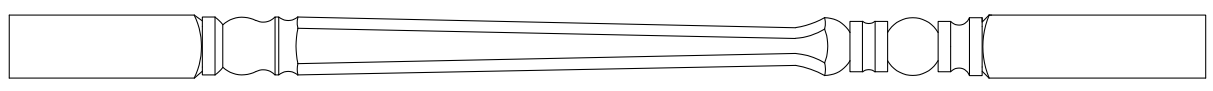 